Resumen –– El presente formato es una guía básica para preparar los trabajos que se publicarán en las Memorias de la Reunión Nacional Académica de Física y Matemáticas. Este documento es un formato de Word y se encuentra disponible en la página oficial de la Reunión. Este resumen no debe exceder las 200 palabras y tiene que dar a conocer los objetivos de la investigación, la metodología empleada, los resultados resumidos y la conclusión principal. El idioma es el español. Incluya en su resumen, por favor, las palabras clave adecuadas en orden alfabético y separadas por comas.Palabras Clave – fuente, márgenes, tablasAbstract –– The present format provides basic guidelines for preparing papers for the Memorias de la Reunión Nacional Académica de Física y Matemáticas. This document is a template for Microsoft Word, so you can download the electronic file from the Reunión website to prepare your manuscript. This abstract does not have to exceed 200 words and must state the principal objectives of the investigation, describe the methodology employed, summarize the results and state the principal conclusions. Please include appropriate key words in your abstract, in alphabetical order, separated by commas. Keywords –– Fonts, margins, tablesIntroducción	Su propósito es simular al máximo la apariencia habitual de los artículos para las memorias de congresos. Para los detalles que no abarca este instructivo diríjase al texto de cualquier memoria de congreso.Metodología	Todos los artículos tienen que estar en texto de Word y  entregados vía electrónica. Prepare su artículo en el formato indicado por esta plantilla.Tamaño y tipo de letra 	El mejor resultado se obtendrá si su procesador de palabras cuenta con varios tamaños de letra. Use los tamaños de letra especificados en la tabla I. Times New Roman es el tipo de letra preferido.Formato Al configurar la página, defina los márgenes superior e inferior de  (1"). Los márgenes de izquierda y derecha deben ser de  (3/4"). Use el formato de doble columna con las siguientes características: el ancho de la columna debe ser de  (3 3/8") y el espacio entre las columnas de  (1/4"). La sangría de cada  párrafo debe ser de  (1/4").	Las columnas izquierda y derecha deben estar justificadas. Use uno o dos espacios entre las secciones,   entre el texto y tablas o figuras para que pueda ajustar la longitud de la columna. En la última página de su artículo trate de ajustar las longitudes de las columnas de tal manera que sean del mismo tamaño. Use la separación con guiones y revisión ortográfica automáticas. Todas las figuras, tablas y ecuaciones deben incluirse en el texto. No use hipervínculos con otros archivos.Figuras y TablasLas imágenes deben estar de preferencia en el formato TIFF, 600 puntos por pulgada (1 bit/muestra) para gráficos, dibujos, diagramas o tablas y 300 puntos por pulgada para fotos e imágenes en blanco y negro. Si no puede respetar este formato lo importante es que sus figuras sean suficientemente claras.	Ubique las figuras y tablas en la parte superior e inferior de las columnas. Evite ponerlas en el medio de las columnas. Figuras y tablas grandes pueden abarcar ambas columnas. Los títulos de las figuras deben estar debajo de ellas; los nombres y encabezados de las tablas deben estar arriba de las mismas. Evite poner las figuras y tablas antes de mencionarlas por primera vez en el texto. Use la abreviación “Fig.” inclusive al inicio de una oración.	Las etiquetas de los ejes en las figuras frecuentemente son la fuente de confusión. Trate de usar las palabras y no símbolos. Por ejemplo, escriba “Magnetización” o “Magnetización M” en vez de nada más “M”. Ponga las unidades en los paréntesis. No etiquete los ejes únicamente con las unidades. Como en  1, por ejemplo, escriba “Magnetización (A/m)” o “Magnetización (Am1)”, y no solamente (Am1). No etiquete los ejes con razones de cantidades o unidades. Por ejemplo, escriba “Temperatura (K)”, y no “Temperatura/K”. Los multiplicadores pueden ser especialmente confusos. Escriba “Magnetización (kA/m) o “Magnetización (103 A/m)”. No escriba “Magnetización (A/m)   porque el lector no sabe si el máximo valor del eje es 16000 A/m o 0.016 A/m. Las etiquetas de las figuras deben ser legibles, aproximadamente con la letra de 10 puntos.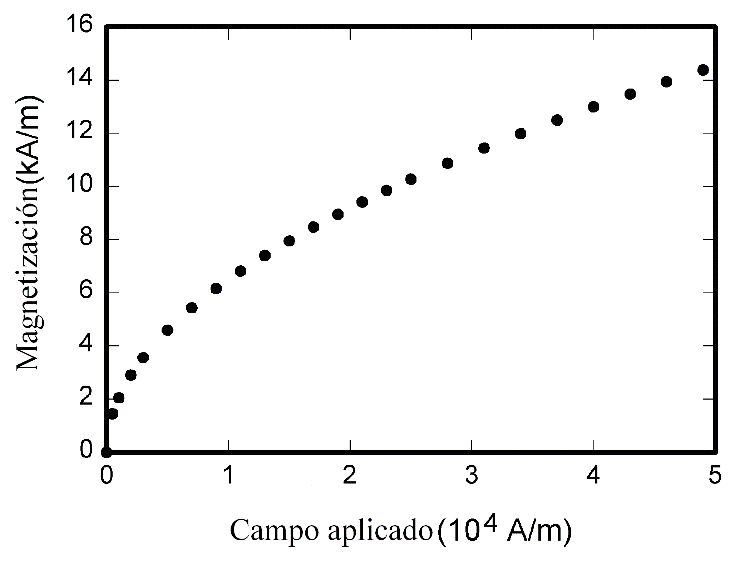 Fig. 1.  Magnetización en función del campo aplicadoNote  el título es centrado en la columnaResultadosReferencias	Cuando cite una referencia en el texto, encierre el número de la cita en corchetes, por ejemplo [1]. El punto al final de la oración sigue después del corchete [2]. Escriba nada más el número de referencia, por ejemplo, [3]. No escriba “Ref. [3]” o “referencia [3]  excepto al inicio de una oración: “La referencia [3] muestra….”.	Enumere las notas al pie de página por separado como un superíndice. Coloque la nota al pie de página en la parte inferior de la columna donde fue citada la misma. Use letras para notas al pie de página de las tablas (ver ). No use el prefijo de la revista antes del número volumen. Por ejemplo, escriba “IEEE Trans. Magn., vol.  y no escriba “vol. MAG .	Note que las referencias al final de este documento están escritas en el estilo preferente. Escriba los nombres de todos los autores, no escriba “et  al.” excepto cuando hay seis o más autores. Deje un espacio después de los iniciales de los autores. Los artículos que todavía no han sido publicados, incluyendo los artículos en revisión, deben citarse como “no publicado” [4]. Los artículos que ya se aceptaron para la publicación deben citarse como “en prensa” [5].	Escriba con mayúscula solamente la primera palabra en el título del artículo, excepto los nombres propios y símbolos de los elementos. Para los artículos publicados en las revistas traducidas, escriba primero la cita de la versión de revista en inglés y después la cita de la revista en su idioma original [6].Abreviaciones y acrónimos 	Defina las abreviaciones y los acrónimos la primera vez cuando los use en el texto, aun cuando ya han sido definidos en el resumen. Abreviaciones como IEEE, SI, MKS, CGS, ac, dc y rms no tienen que definirse. Las abreviaciones se que contienen puntos no tienen que llevar espacios: escriba “C.N.R.S.” y no “C. N. R. S.”. Se recomienda no utilizar abreviaciones en el título.Ecuaciones	Las ecuaciones deben ser enumeradas con el número apareciendo en paréntesis redondos a la derecha de la ecuación con el margen adecuado, como se muestra en (1). Para hacer la ecuación más compacta, puede usar la diagonal (/), la función exp., exponentes apropiados. Use raya larga en vez de usar guión como el signo menos. Use los paréntesis para evitar ambigüedades en el denominador. Cuando una ecuación es parte de una oración, escriba punto después de la ecuación o enciérrela en comas, como se muestra en  A + B = C.                                  (1)	Asegúrese que todos los símbolos de la ecuación fueron definidos antes de la aparición de la ecuación en el texto o inmediatamente después. Escriba con letras cursivas las variables (T puede significar la temperatura, sin embargo, T es la unidad de medición tesla). Refiérase a una ecuación dentro del cuerpo del texto como “(1)”, no como “Ec. (1)” o “ecuación (1)”, excepto al inicio de una oración: “Ecuación (1) es….”.Otras Recomendaciones	El uso de la numeración Romana para los encabezados de las secciones es opcional. Si usted la usa, enumere , pero no así el Apéndice, los Agradecimientos ni las Referencias. Use un espacio después de puntos finales y dos puntos. Separe con guiones los modificadores complejos: “la magnetización a campo-cero”.  Evite usar los participios suspendidos, como, “Usando (1), el potencial es calculado.” [No está claro quién o qué usó (1).] Escriba en cambio, “El potencial es calculado usando (1),” o “Usando (1), calculamos el potencial.” 	Use un cero antes del punto decimal: “, no “.25.” Use “cm3”, no “cc.” Indique las dimensiones de muestra como “  ”, no “0.1  0.2 cm2”. La abreviación para “segundos” es “s”, y no “seg.” No mezcle nombres completos y abreviaciones de unidades: use “Wb/m2” o “webers por metro cuadrado”, pero no “webers/m2.” Cuando se expresa un rango de valores, escriba “  o “7- pero no “7~9.” Escriba nombres completos de las unidades cuando aparecen en el cuerpo del texto: “....unos henrios”, no “…. unos H”Discusión	Use cualquiera de los dos sistemas de unidades SI (MKS) o CGS para las unidades primarias. (Use de preferencia el sistema de unidades SI). Unidades Inglesas pueden ser usadas como unidades secundarias (en paréntesis) en los artículos de almacenaje de datos. Por ejemplo, escriba “15 Gb/cm2 (100 Gb/in2).” Una excepción es cuando las unidades Inglesas son usadas como unidades de comercio, como “disco de 3.5 pulgadas” 	Evite combinar las unidades de distintos sistemas (SI, CGS, etc.). Frecuentemente esto conduce a las confusiones porque las ecuaciones no son correctas dimensionalmente. Conclusiones	Cuando la frase entre paréntesis se encuentra al final de una oración, el punto final se escribe fuera del paréntesis (como por ejemplo). (Cuando la oración completa se encuentra entre paréntesis, escriba el punto final dentro del paréntesis.)Apéndice	Los Apéndices, si son necesarios, aparecerán antes de los agradecimientos.Agradecimientos	Evite usar las expresiones como “Uno de nosotros (J.Q.A.) quisiera dar gracias... ”. Escriba mejor “J. Q. Autor agradece...”. Los agradecimientos a los patrocinadores y por el apoyo financiero se colocan como una nota al pie sin número en la primera página.ReferenciasD. J. Beebe, “Signal conversion (Book style with paper title and editor),” in Biomedical Digital Signal Processing, W. J. Tompkins, Ed. Englewood Cliffs, NJ: Prentice-Hall, 1993, ch. 3, pp. 61–74.M. Akay, Time Frequency and Wavelets in Biomedical Signal Processing (Book style). : IEEE Press, 1998, pp. 123–135.G. B. Gentili, V. Tesi, M. Linari, and M. Marsili, “A versatile microwave plethysmograph for the monitoring of physiological parameters (Periodical style),” IEEE Trans. Biomed. , vol. 49, no. 10, pp. 1204–1210, Oct. 2002.V. Medina, R. Valdes, J. Azpiroz, and E. Sacristan, “Title of paper if known,” unpublished.E. H. Miller, “A note on reflector arrays (Periodical style—Accepted for publication),” IEEE Trans. Antennas Propagat., in press.  T. Menendez, S. Achenbach, W. Moshage, M. Flug, E. Beinder, A. Kollert, A. Bittel, and K. Bachmann, “Prenatal recording of fetal heart action with magnetocardiography” (in German), Zeitschrift für Kardiologie, vol. 87, no. 2, pp. 111–8, 1998.J. E. Monzon, “The cultural approach to telemedicine in Latin American homes (Published Conference Proceedings style),” in Proc. 3rd Conf. Information Technology Applications in Biomedicine, ITAB´00, , pp. 50–53. F. A. Saunders, “Electrotactile sensory aids for the handicapped (Presented Conference Paper style),” presented at the 4th Annu. Meeting Biomedical Engineering Society, , 1973.J. R. Boheki, “ model spectral parameters for monitoring neonatal EEG (Thesis or Dissertation style),” Ph.D. dissertation, Biomed. Eng. Program, Univ. Fed. Rio de Janeiro, Rio de Janeiro, Brasil, 2000.J. P. Wilkinson, “Nonlinear resonant circuit devices (Patent style),” U.S. Patent 3 624 12, July 16, 1990.O. Yanez, private communication, May 2002.IEEE Criteria for Class IE Electric Systems (Standards style), IEEE Standard 308, 1969.R. E. Haskell and C. T. Case, “Transient signal propagation in lossless isotropic plasmas (Report style),” USAF Cambridge Res. Lab.,  Rep. ARCRL-66-234 (II), 1994, vol. 2. (Handbook style) Signal Processing Toolbox (4.0) User´s Guide, The Math Works, , 1998, pp. 6-267–6-270.(Basic Book/Monograph Online Sources) J. K. Author. (year, month, day). Title (edition) [Type of medium]. Volume(issue). Available: http://www.(URL)J. Jones. (1991, May 10). Networks (2nd ed.) [Online]. Available: http://www.atm.com(Journal Online Sources style) P. M. Scriber. (year, month). Title. Journal [Type of medium]. Volume(issue), paging if given.Available: http://www.(URL)